FORMATO DE ACTIVIDADES FUNCIONES DE CUADRATICASFUNCIONES DE CUADRATICASFUNCIONES DE CUADRATICASAREA:    MATEMÁTICASGRADO: 9PERÍODO: 3Objetivo(s): Identificar cuando una relación es una función y los diferentes elementos  la componen.Objetivo(s): Identificar cuando una relación es una función y los diferentes elementos  la componen.Objetivo(s): Identificar cuando una relación es una función y los diferentes elementos  la componen.Competencias del área: Reconocer una función y su función inversa.Competencias del área: Reconocer una función y su función inversa.Competencias del área: Reconocer una función y su función inversa.Estándares: Modelar situaciones de variación con funciones polinómicasEstándares: Modelar situaciones de variación con funciones polinómicasEstándares: Modelar situaciones de variación con funciones polinómicasContenidos temáticos: Las FuncionesContenidos temáticos: Las FuncionesContenidos temáticos: Las FuncionesDefinición: Una función es cuadrática cuando es de la forma f(x) = ax2+bx+c donde a,b y c son números reales y a es diferente de cero.La representación de una funcion cuadratica es una parábola ya sea hacia arriba cuando el valor a es positivo y es hacia debajo si a es negativo.Ejemplos: Representa las funciones cuadráticasEjemplo 1. y = −x² + 4x – 3solución:1. y = −x² + 4x − 31. Vérticex v = − 4/ −2 = 2     y v = −2² + 4· 2 − 3 = 1        V(2, 1)2. Puntos de corte con el eje OX.x² − 4x + 3 = 0       (3, 0)      (1, 0)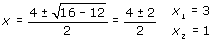 3. Punto de corte con el eje OY.   (0, −3)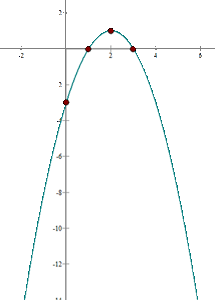 Ejemplo 2.   y = x² + 2x + 1 1. Vérticex v = − 2/ 2 = −1     y v = (−1)² + 2· (−1) + 1= 0        V(− 1, 0)2. Puntos de corte con el eje OX.x² + 2x + 1= 0 Coincide con el vértice: (−1, 0)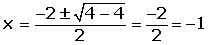 3. Punto de corte con el eje OY.     (0, 1)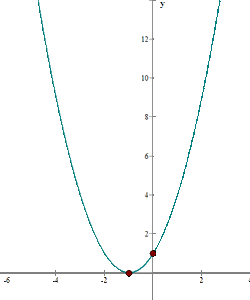 Ejemplo 3. y = x² + x + 11. Vértice.xv = −1/ 2     yv = (−1/ 2)² + (−1/ 2) + 1= ¾      V(−1/ 2, 3/ 4)2. Puntos de corte con el eje OX.x² + x + 1= 01² − 4 < 0       No hay puntos de corte con OX.3. Punto de corte con el eje OY.       (0, 1)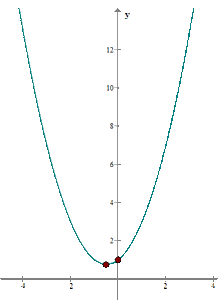 Actividad:Graficar las siguientes ecuaciones:y = x² − 5x + 3y = 2x² − 5x + 4y = x² − 2x + 4y = −x² − x + 3y = x² − 7x – 18y = 3x² + 12x − 5Definición: Una función es cuadrática cuando es de la forma f(x) = ax2+bx+c donde a,b y c son números reales y a es diferente de cero.La representación de una funcion cuadratica es una parábola ya sea hacia arriba cuando el valor a es positivo y es hacia debajo si a es negativo.Ejemplos: Representa las funciones cuadráticasEjemplo 1. y = −x² + 4x – 3solución:1. y = −x² + 4x − 31. Vérticex v = − 4/ −2 = 2     y v = −2² + 4· 2 − 3 = 1        V(2, 1)2. Puntos de corte con el eje OX.x² − 4x + 3 = 0       (3, 0)      (1, 0)3. Punto de corte con el eje OY.   (0, −3)Ejemplo 2.   y = x² + 2x + 1 1. Vérticex v = − 2/ 2 = −1     y v = (−1)² + 2· (−1) + 1= 0        V(− 1, 0)2. Puntos de corte con el eje OX.x² + 2x + 1= 0 Coincide con el vértice: (−1, 0)3. Punto de corte con el eje OY.     (0, 1)Ejemplo 3. y = x² + x + 11. Vértice.xv = −1/ 2     yv = (−1/ 2)² + (−1/ 2) + 1= ¾      V(−1/ 2, 3/ 4)2. Puntos de corte con el eje OX.x² + x + 1= 01² − 4 < 0       No hay puntos de corte con OX.3. Punto de corte con el eje OY.       (0, 1)Actividad:Graficar las siguientes ecuaciones:y = x² − 5x + 3y = 2x² − 5x + 4y = x² − 2x + 4y = −x² − x + 3y = x² − 7x – 18y = 3x² + 12x − 5Definición: Una función es cuadrática cuando es de la forma f(x) = ax2+bx+c donde a,b y c son números reales y a es diferente de cero.La representación de una funcion cuadratica es una parábola ya sea hacia arriba cuando el valor a es positivo y es hacia debajo si a es negativo.Ejemplos: Representa las funciones cuadráticasEjemplo 1. y = −x² + 4x – 3solución:1. y = −x² + 4x − 31. Vérticex v = − 4/ −2 = 2     y v = −2² + 4· 2 − 3 = 1        V(2, 1)2. Puntos de corte con el eje OX.x² − 4x + 3 = 0       (3, 0)      (1, 0)3. Punto de corte con el eje OY.   (0, −3)Ejemplo 2.   y = x² + 2x + 1 1. Vérticex v = − 2/ 2 = −1     y v = (−1)² + 2· (−1) + 1= 0        V(− 1, 0)2. Puntos de corte con el eje OX.x² + 2x + 1= 0 Coincide con el vértice: (−1, 0)3. Punto de corte con el eje OY.     (0, 1)Ejemplo 3. y = x² + x + 11. Vértice.xv = −1/ 2     yv = (−1/ 2)² + (−1/ 2) + 1= ¾      V(−1/ 2, 3/ 4)2. Puntos de corte con el eje OX.x² + x + 1= 01² − 4 < 0       No hay puntos de corte con OX.3. Punto de corte con el eje OY.       (0, 1)Actividad:Graficar las siguientes ecuaciones:y = x² − 5x + 3y = 2x² − 5x + 4y = x² − 2x + 4y = −x² − x + 3y = x² − 7x – 18y = 3x² + 12x − 5RECURSO: Fotocopias y guía metodológica RECURSO: Fotocopias y guía metodológica RECURSO: Fotocopias y guía metodológica TIEMPO ESTIMADO: 2 HORATIEMPO ESTIMADO: 2 HORATIEMPO ESTIMADO: 2 HORA